情報Ａ　　　　　　　　　　　【生徒配付用　情報Ａグループ用】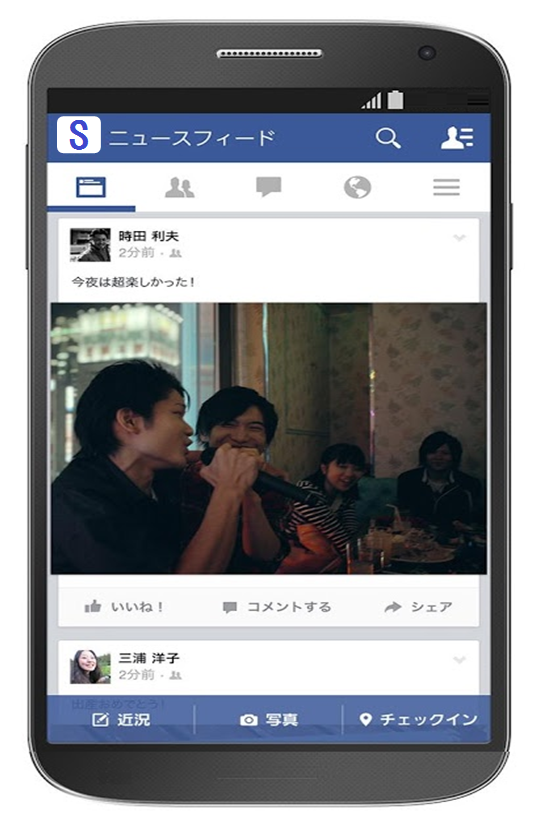 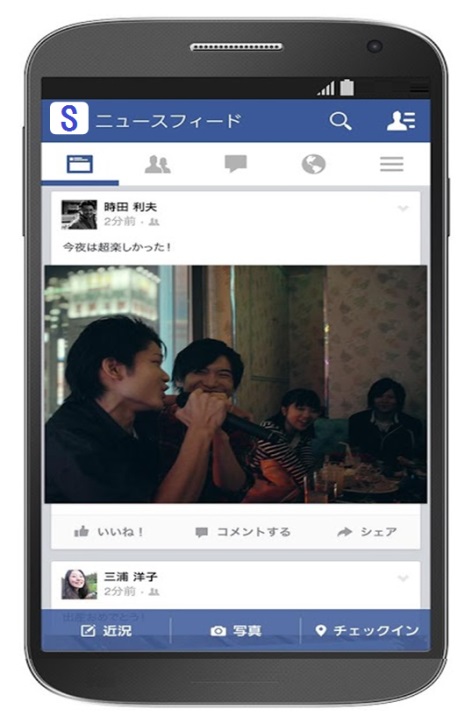 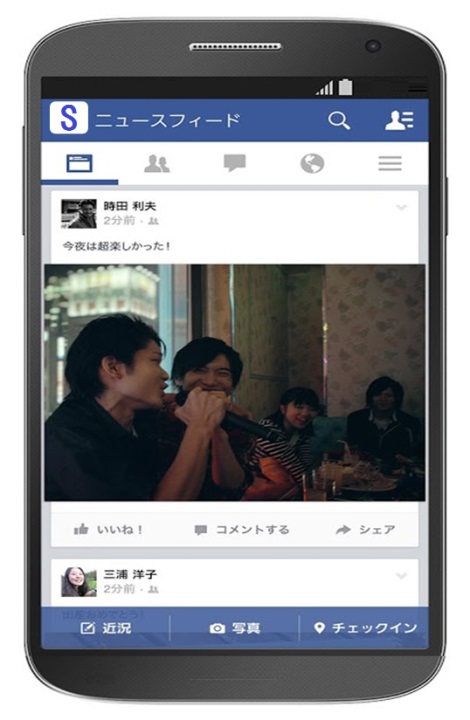 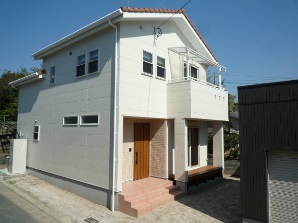 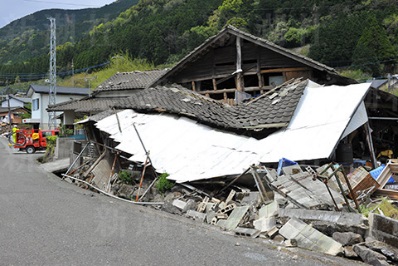 情報Ｂ　【生徒配付用　情報Ｂグループ用】